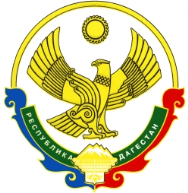                      РОССИЙСКАЯ ФЕДЕРАЦИЯ                   РЕСПУБЛИКА  ДАГЕСТАН               МИНИСТЕРСТВО ОБРАЗОВАНИЯ И НАУКИ РЕСПУБЛИКИ ДАГЕСТАН                   МУНИЦИПАЛЬНОЕ БЮДЖЕТНОЕ ОБЩЕОБРАЗОВАТЕЛЬНОЕ УЧРЕЖДЕНИЕ             «ЧИРКЕЙСКИЙ  ОБРАЗОВАТЕЛЬНЫЙ ЦЕНТР  ИМ. А.ОМАРОВА»                 368219, Республика Дагестан, Буйнакский район, с. Чиркей, ул. Имама Шамиля, тел.: 8 (988) 297  55  55,             адрес: www.chirkey.dagestanschool.ru, e-mail: chirkeyschool@yandex.ru№  _____					                                  « ____» _________ 20_____г.                                                                  Приказ                                                                      по МБОУ «Чиркейский образовательный центр им. А. Омарова»О назначении ответственного за обеспечение безопасности дорожного движения в 2020-2021 учебном году.Во исполнение требований ст 20 Федерального закона от 10.12.1995г. «О безопасности дорожного движения», п.8 Приказа Министерства транспорта РФ от 15 января 2014 г. №7 «Об утверждении Правил обеспечения безопасности перевозок пассажиров и грузов автомобильным транспортом и городским наземным электрическим транспортом, безопасной работе и транспортных средств к безопасной эксплуатации » Приказываю:Назначить ответственным за обеспечение безопасности дорожного движения по МБОУ «Чиркейский образовательный центр им. А. Омарова» Курахмаева М.М. – руководителя по безопасности.Директор образовательного центра                              Бартиханов М.М.С приказом ознакомлен:                            Курахмаев М.М.